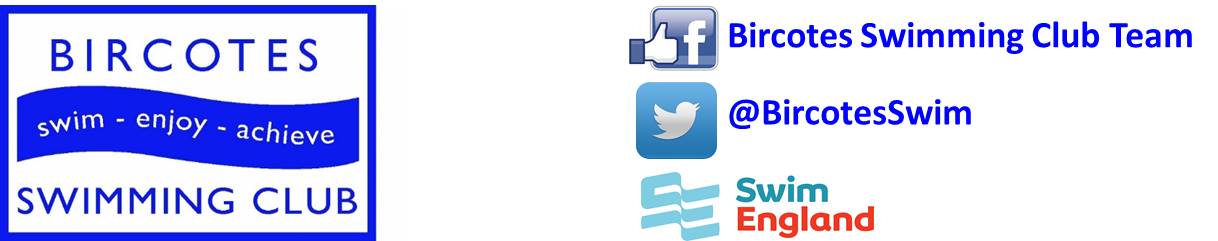 Membership HandbookFeb 2018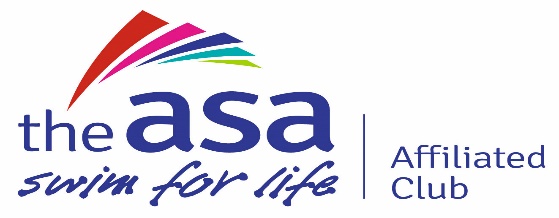 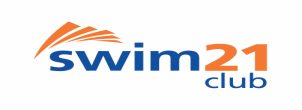 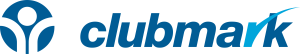 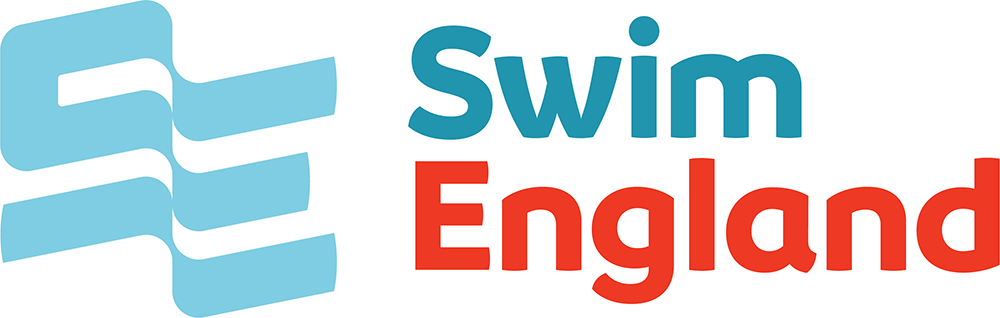 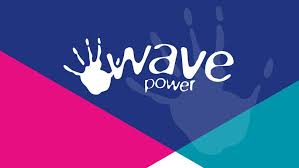 Welcome to Bircotes Swimming ClubThe aim of the Club is to support swimmers to reach their full potential and support those that can and want to compete both locally and nationally.  The Club will provide the opportunity for members to achieve their potential in an enjoyable environment.   Training Times and Days Tuesday	every Tuesday, except 2nd Tuesday of each month                            Group		Time		Location                            SEA Turtles	7-8pm 		Pool -swimming and exercise                            SEA Otters 	7.30-8.45pm	7.30-7.55 Land training, 8-8.45 pool                            SEA Lions	8-9.30pm	8-8.30 Land training, 8.45-9.30 poolTuesday             2nd Tuesday of each month                            Group 		Time		Location                            SEA Turtles 	7-8pm 		Pool - swimming and exercise                            SEA Otters	7.30-8.45pm	730-7.55 Land training, 8-8.45 sprints                             SEA Lions	combined with SEA Otters group, as aboveWednesday	5-6pm 		BPL Advanced lesson (BPL cost applies)*Thursday	6.15-7am	Club Session – (SEA Turtles, Otters, and Lions)Friday		6-7pm		BPL Advanced Lesson (BPL cost applies)* Saturday	3.30- 4.15pm	Club session – SEA Horses		3.30-4.30pm	Club Session – SEA Turtles		4.30–5.30pm	Club Session SEA Otters		5.30-6.30pm	Club Session – SEA Lions* Members are recommended to attend one BPL session until they achieve Stage 10.The Club closes for 2 weeks in the school summer holidays, for the 2 weeks over Christmas and the New Year, and also on Easter Saturday. Dates are subject to change and will be confirmed and communicated each year.Entry to ClubPotential members will be assessed for their suitability subject to a short trial.  We recommend that in addition to swimming for the Club they also complete Stages 8 through 10 of ASA awards by means of BPL Advanced lessons whilst training at the Club.   Members have to be committed to training in order to represent the Club at competitions.  For under 11s, it is recommended to attend 2 club sessions per week plus 1 BPL Advanced lesson (if Stage 10 has not been achieved). Club members aged 11 years and over are recommended to attend a minimum of 3 Club sessions per week plus 1 BPL Advanced Lesson (if Stage 10 has not been achieved).Entry for Foundation (SEA Horses) is based on Coach assessment when spaces arise.Swimmers/parents must have completed their registration form and membership pack before swimming for a third time as without being registered the swimmer is not insured to swim or carry out any activity with the Club.Cost to Members (may be revised annually)Club Membership per year	£41 per annum (January through December)Club Training Fees	£15.50 per month for SEA Horses	£22 per month for SEA Turtles, Otters and LionsSwimmers in the BSS A and B squad will receive a reduced rate                                  We believe our fees represent excellent value for money for each swimmer. For the main Club swimmers (SEA Turtles, Otters and Lions), who can access approximately 12 sessions a month, each session costs less than £2. For Foundation swimmers (SEA Horses), each session costs less than £4.BPL Advanced Class		£21 per month (only through direct debit to BPL). Free public swimming at Bircotes, Worksop and Retford Leisure Centres for those receiving BPL lessons.Membership fees are payable by 1st January each year and should be made by standing order or cheque (payable to Bircotes Swimming Club).Club Training Fees are payable by standing order on 1st of each month to Bircotes Swimming Club bank account. Dress Code for Training and GalasAll swimmers must wear hats for training (except those with very short hair). All need to wear official Club hats during competitions.  During galas/events Club T-shirts must be worn on poolside and it is also advisable that during galas/events pool shoes are worn. Swimwear should ideally be in club colours (blue, black or white). It goes without saying that swimwear should be tight-fitting for improved performance and FINA-approved swimwear is recommended for racing.Members need to bring kickboard, pull buoy, flippers, goggles, hat and water bottle to every training session.CommitteeThe Club is managed by a Committee, details of which are provided to you as part of the  membership pack. The Committee meets at least every 2 months and at the Annual General Meeting which is held in June. Everyone is invited to the AGM.Volunteers We rely heavily on a group of volunteers. If you would like to be involved in any way, no matter how small, on a regular or an ad hoc basis, either at poolside, or off poolside, please contact any member of the Committee. Your contributions will be most welcome.Competitions/GalasThere will be opportunity for members of the club to take part in galas and time trials.    The time trials will be held at Bircotes and are for members of our Club only. These are used for benchmarking purposes and for tracking swimmers’ progress.   Galas/meets will take place at other venues; dates of these events can be found on the website and on the notice board in the viewing gallery. Where fees are applicable for entering events, they must be paid at the time of booking or at a date stipulated by our events organiser. The club reserves the right to withdraw entries if fees aren’t paid on time.Time TrialsThe club will run time trials every ~3 months during one of the Club sessions. Swimmers will be provided with a certificate with their times.  The club has target times based on the ASA Competitive Performance Awards; Bronze, Silver and Gold.   Swimmers achieving those times will be presented with a relevant medal.   Members 8 years and under have separate target times and if achieved will receive a Merit medal.  Those who do not receive a medal but have gained a Personal Best will be presented with a Ribbon. A list of target times for different events is provided in this handbook.Performance DevelopmentThe Head Coach keeps an attainment record showing swimmers times across all strokes in our pool and any other distance pool times from Galas and other meets. The record will show times over distances and start and turn times and will be sent out biannually. The Head Coach reviews this regularly and adapts training plans according to each child’s development needs.The Head Coach has a Nottinghamshire County Championships plan identifying those members with potential to achieve, their strokes and distances and times; showing how many steps (seconds) they need to improve to qualify for the Championships.Bassetlaw Swim SquadBPL have appointed a new Head of Performance Swimming, Michael Glossop. He has coached at both national and international levels. There has been a Pathway developed which will link swimmers from their Base Club to the Bassetlaw Swim Squad at three levels. This basically translates to the Swimmers pathway as illustrated  on the next page.Amateur Swimming Association (ASA) Website [Swim England]Once a child becomes a member of the Club they will be issued with their own personal ASA accreditation membership number. This allows you to access their rankings against their age group in various events. This is the website www.swimming.org The site will enable you to log in for the first time. Once you are up and running go to the ‘results’ section in the menu bar, within that you can view swimmer’s rankings. It will ask for your child’s name or membership number and allow you to search under different strokes, years, ages etc.Bassetlaw/BPL Swimmers Pathway * Included is full access to BPL Fitness Suites at all 3 sites.   Second sibling discount available. In addition to these costs, Club fee still to be paid** Second sibling discount available.  In addition to these costs, Club fee still to be paid*** Club fee still to be paidTarget timesPlease keep this so you can record your/child’s performance.Member’s Name…………………………………………………………
Time Trial Targets for 8 years and underCode of Conduct for SwimmersGeneral BehaviourTreat all members of and persons associated with the ASA with due dignity and respect.Treat everyone equally and never discriminate against another person associated with the ASA on any grounds including that of age, sexual orientation, ethnic origin or nationality.The use of inappropriate or abusive language, bullying, harassment, or physical violence will not be tolerated and could result in action being taken through the club disciplinary or child welfare policy.Recognise and celebrate the good performance and success of fellow club and team members.As a representative of this Club you must display a high standard of behaviour at all times.  This applies both poolside and in the changing rooms, and in any area of the leisure centre when at training, and it also applies when visiting other leisure centres.  Behaviour in Changing RoomsExpected behaviour and conduct includes placing all your items into lockers; if this is not possible then items must be put into your kit bag and kept tidy in order to allow other swimmers exiting or entering the swim sessions to get changed, and to prevent accidents.No belongings are to be left in the family change cubicles.Do not move other swimmers’ clothing, shoes, kit or other belongings. If you see a potential issue, report it to a Club officer.Time in showers must be kept to a minimum in order for all swimmers to be able to use them.All swimmers must spend no longer than 20 minutes in the changing rooms after their session.The use of water bottles to squirt water is strictly prohibited. Failure to adhere to the behaviour guidelines will result in appropriate action being taken by the Club. If swimmers have observed other swimmers not following the codes of conduct, they are to report it to the  Welfare officer, a Coach or a Club officer.Swimming trainingTreat your coach and fellow swimmers with respect.Make your coach aware if you have difficulties in attending training sessions as laid down for your squad.Arrive in good time on poolside before the training session starts to complete poolside warm up as directed by your coach.If you arrive late, report to your coach before entering the pool.You must have all your equipment with you i.e. kickboards, pull buoys, flippers, hats, goggles.  Please also remember a water bottle for every session.If you need to leave the pool for any reason during training inform your coach before doing so.Listen to what your coach is telling you at all times and obey instructions given.Always swim to the wall as you do in a race, and practice turns as instructed.Do not stop and stand in the lane, or obstruct others from completing their training.Do not pull on the lane ropes as this may injure other swimmers.Do not skip lengths or sets, you are only cheating yourself.Think about what you are doing during training and if you have any problems discuss them with your coach at an appropriate time.If you have any problems with the behaviour of fellow club members report them at the time to an appropriate adult.CompetitionAt competitions whether they be open meets, national event or club galas always behave in a manner that show respect to both your club coach, officers and team mates and the members of all competing clubs.You will be required to attend events and galas that the Head Coach has entered/selected you for unless previously agreed otherwise with the relevant club official and coach.Ideally you would wear club coloured swimwear (plain black or Royal Blue), as well as club t shirts and club hats.Report to your club coach on arrival on poolside.Warm-up before the event as directed by the coach in charge on that day and ensure you fully prepare yourself for the race.Be Part of the Team.  Stay with the Team on poolside.  If you have to leave the poolside for any reason inform, and in some cases, get the consent of the Coach before doing so.After your race report to your coach for feedback.Support your team mates.  Everyone likes to be supported and they will be supporting you.Swim down after the race.  If possible again as advised by the coach.   Your behaviour in the swim down facility must be appropriate and respectful to other uses at all timesNever leave an event until either the gala is complete or you have the explicit agreement of the club coach or team manager.Code of Conduct for ParentsParents are expected to:Complete and return the Medical Information Form as requested by the club and detail any health conditions/concerns relevant to your child on the consent form.   Any changes in the state of your child’s health should be reported to the coach prior to coaching sessions.  Ensure the club has up to date contact details for you and any alternative person.Deliver and collect your child punctually to and from coaching sessions/swim meets.  Please inform a member of the committee or coaching staff if there is an unavoidable problem.  If the club changes your child’s lane and thus training time, please remember the change is to provide appropriate levels of training and enable your child to progress and should be facilitated and encouraged always.Ensure your child is properly and adequately attired for the training sessions/events including all required equipment (i.e. hats, goggles etc.)Inform the Coach/Welfare Officer before a session if your child is to be collected early from a coaching session/meet and if so by whomEncourage your child to obey rules and teach them that they can only do their best. Discuss the codes of conduct with your child and ensure they understand them.Behave responsibly as a spectator at training/meets and treat swimmers, coaches, committee members and parents of yours and other clubs with due respect meeting the ASA commitment to equality.Ensure you do not use inappropriate language within the club environment.Show appreciation and support your child and all the team members.Ensure your child’s needs are met in terms of nutritional needs and listen to the coaches advice.Support the club coach and committee appropriately and raise any concerns you have in an appropriate manner. Details of the Club Welfare Officer can be found in this booklet.Do not enter poolside unless requested to do so or in an emergency.  If you wish to have a discussion with the coach check with the club Welfare Officer how this can be arranged.Most of all help your child enjoy the sport and achieve to the best of their ability.The club will undertake to:Inform you at once if your child is ill and ensure their wellbeing until you are able to collect him/her.Ensure good child safeguarding guidelines are followed at all times to keep your child safe.Ensure all activities are properly supervised/taught/coached and consent is obtained for any activity outside of the previously agreed.The parent has a right to:Make a complaint to the club if they feel the club or a member of the club is not acting appropriate to ASA/club rules and regulations.   Details of how to do this can be obtained from the club Welfare Officer.Make a complaint on behalf of their child to the ASA officer of Judicial Administration.Safeguarding Policy StatementBircotes Swimming Club is committed to a club environment in which all children and young people participating in its activities have a safe and positive experience.In order to achieve this the club agrees to:Adopt and implement the ASA Wavepower policy in full.Recognise that all children participating in Bircotes Swimming Club (regardless of age, gender, race, religion, sexual orientation, ability or disability) have a right to enjoy their involvement in swimming in a safe environment and be protected from harm,Ensure that those individuals, who work with children at the club, whether paid or voluntary provide a positive, safe and enjoyable experience for children.Appoint a Club Welfare Officer with the necessary skills and training as outlined by the ASA who will take the lead in dealing with all child safeguarding matters raised within the club.Ensure that the Club Welfare Officers name and contact details are known to all staff, club members and parents of members.The Welfare Officer to be available to discuss issues of concern on matters of safeguarding and deal with such concerns appropriately and in line with Wavepower.Ensure all those persons who work with children at the club have undertaken the appropriate training and relevant DBS checks and adhere to the required practices for safeguarding children as outlined in Wavepower.Ensure that all individuals who will be working or will work children at the club have been recruited in accordance with the ASA Safe Recruitment Policy.Ensure that all individuals who work with children in the club have the appropriate training and codes of conduct and good practice to follow in line with the guidance in Wavepower.Provide all club members and parents of members with the opportunity to raise concerns in a safe and confidential manner if they have a concern about a child’s welfare.Ensure that all child safeguarding matters, whether they be concerns about child welfare of protection, are dealt with appropriately in accordance with the guidance for reporting and action in Wavepower.Ensure that confidentiality is maintained appropriately and in line with the best interests of the child.Ensure all papers relating to child safeguarding matters are held in a safe and secure manner.Frequently Asked QuestionsQ.	How much should my child train?A.	It depends on age and ability and gender.   Children working towards Stage 8-10 we recommend they train for at least 3 hours a week.  Those children selected to swim for Nottinghamshire will train 5+ hours a week.  If unsure please see the team coach.  Also look at Long Term Athlete Development on the internet for further advice.Q.	What do abbreviations/words mean?A.	LTAD	Long Term Athlete Development	ASA		Amateur Swimming Association 	Stage 8-10	The ASA’s competitive awards 	Time Trial		Children will be timed over a set distance in order for the club, parents and 			the child to understand the progression being made.	Gala		A competitive race event	Open Meet	This is a competitive race event and is open to all swimmers that come under 						the level of the meet.Q.	How are children selected for galas?A.	All swimmers are welcome to take part in competitions subject to the individual meet/gala criteria.    Please speak to Head Coach for advice if unsure.Q.	When will my child move up to the next training lane?A.	Children are placed in a lane based on their ability to swim the number of lengths, speed, technical ability
for that lane and/or age.Q.	How is the best way to contact a coach or other official of the club?A.	The easiest way is to send an e mail to bircotesswimclub@gmail.com and a relevant Club member will reply to your query. Alternatively you can speak to the coaches at the end of the training session. Q.	What should my child eat or drink before training/gala?A.	Ideally they shouldn’t eat within an hour of training. They should have eaten as close to this time as possible in order to give them the required energy they will need for the training/gala. They should have a drink before training and also bring a bottle of water to training/gala to be consumed at regular intervals. When attending galas they will need light healthy snacks to take onto the poolside.Q.	Will my child receive certificates, medals and trophies for their achievements?A.	Following a time trial your child will receive a certificate. If they meet the required time they will be presented with a medal or if they achieve a Personal Best time they will receive a Ribbon. When they represent the club they may receive a medal/trophy depending upon their achievements and the gala.Q.	What can my child do away from swimming to improve their performance?A.	Physical activity out of the pool is very important.   Activities that stretch your muscles, strengthen your core and work on stamina will help a lot.  Swimmers should complete stretches prior to training/galas. Further information will be published on the website shortly.Q.	Where can I found out more about swimming rules, training etc.A.	Visit swimming.org website.   This is a comprehensive resource about all levels of swimming.Q.	How do I know what progress my child is making?A.	Time trials are a good indication about their progress.  Traget times are provided for you in the handbook.     In December and June you will receive a written report on your child’s progress for that year along with how to improve further.   Please feel free to speak to the Head Coach if you have any concerns.A SquadBassetlaw Swim SquadRegional/National levelBased at Retford and Worksop(minimum of 7 sessions plus club)Minimum criteria requiredCost: £89 per month*A SquadBassetlaw Swim SquadRegional/National levelBased at Retford and Worksop(minimum of 7 sessions plus club)Minimum criteria requiredCost: £89 per month*B SquadBassetlaw Swim SquadCounty/Regional levelBased at Retford and Worksop(minimum of 5 sessions plus club sessions)Minimum criteria requiredCost: £75 per month**B SquadBassetlaw Swim SquadCounty/Regional levelBased at Retford and Worksop(minimum of 5 sessions plus club sessions)Minimum criteria requiredCost: £75 per month**B SquadBassetlaw Swim SquadCounty/Regional levelBased at Retford and Worksop(minimum of 5 sessions plus club sessions)Minimum criteria requiredCost: £75 per month**B SquadBassetlaw Swim SquadCounty/Regional levelBased at Retford and Worksop(minimum of 5 sessions plus club sessions)Minimum criteria requiredCost: £75 per month**B SquadBassetlaw Swim SquadCounty/Regional levelBased at Retford and Worksop(minimum of 5 sessions plus club sessions)Minimum criteria requiredCost: £75 per month**B SquadBassetlaw Swim SquadCounty/Regional levelBased at Retford and Worksop(minimum of 5 sessions plus club sessions)Minimum criteria requiredCost: £75 per month**B SquadBassetlaw Swim SquadCounty/Regional levelBased at Retford and Worksop(minimum of 5 sessions plus club sessions)Minimum criteria requiredCost: £75 per month**DevelopmentBassetlaw Swim SquadCounty levelBased at Retford and Worksop(minimum of 2 sessions plus club sessions)Minimum criteria requiredCost: £45.00 per month***DevelopmentBassetlaw Swim SquadCounty levelBased at Retford and Worksop(minimum of 2 sessions plus club sessions)Minimum criteria requiredCost: £45.00 per month***DevelopmentBassetlaw Swim SquadCounty levelBased at Retford and Worksop(minimum of 2 sessions plus club sessions)Minimum criteria requiredCost: £45.00 per month***DevelopmentBassetlaw Swim SquadCounty levelBased at Retford and Worksop(minimum of 2 sessions plus club sessions)Minimum criteria requiredCost: £45.00 per month***DevelopmentBassetlaw Swim SquadCounty levelBased at Retford and Worksop(minimum of 2 sessions plus club sessions)Minimum criteria requiredCost: £45.00 per month***DevelopmentBassetlaw Swim SquadCounty levelBased at Retford and Worksop(minimum of 2 sessions plus club sessions)Minimum criteria requiredCost: £45.00 per month***DevelopmentBassetlaw Swim SquadCounty levelBased at Retford and Worksop(minimum of 2 sessions plus club sessions)Minimum criteria requiredCost: £45.00 per month***DevelopmentBassetlaw Swim SquadCounty levelBased at Retford and Worksop(minimum of 2 sessions plus club sessions)Minimum criteria requiredCost: £45.00 per month***DevelopmentBassetlaw Swim SquadCounty levelBased at Retford and Worksop(minimum of 2 sessions plus club sessions)Minimum criteria requiredCost: £45.00 per month***DevelopmentBassetlaw Swim SquadCounty levelBased at Retford and Worksop(minimum of 2 sessions plus club sessions)Minimum criteria requiredCost: £45.00 per month***DevelopmentBassetlaw Swim SquadCounty levelBased at Retford and Worksop(minimum of 2 sessions plus club sessions)Minimum criteria requiredCost: £45.00 per month***Bircotes Swimming ClubProvides 3 sessions per week plus optional additional training at Ponds Forge and Club’s targetted gala sessions (maximum of 4-5 sessions)Minimum criteria required£22 per month (additional 4th and 5th sessions extra)Bircotes Swimming ClubProvides 3 sessions per week plus optional additional training at Ponds Forge and Club’s targetted gala sessions (maximum of 4-5 sessions)Minimum criteria required£22 per month (additional 4th and 5th sessions extra)Bircotes Swimming ClubProvides 3 sessions per week plus optional additional training at Ponds Forge and Club’s targetted gala sessions (maximum of 4-5 sessions)Minimum criteria required£22 per month (additional 4th and 5th sessions extra)Bircotes Swimming ClubProvides 3 sessions per week plus optional additional training at Ponds Forge and Club’s targetted gala sessions (maximum of 4-5 sessions)Minimum criteria required£22 per month (additional 4th and 5th sessions extra)Bircotes Swimming ClubProvides 3 sessions per week plus optional additional training at Ponds Forge and Club’s targetted gala sessions (maximum of 4-5 sessions)Minimum criteria required£22 per month (additional 4th and 5th sessions extra)Bircotes Swimming ClubProvides 3 sessions per week plus optional additional training at Ponds Forge and Club’s targetted gala sessions (maximum of 4-5 sessions)Minimum criteria required£22 per month (additional 4th and 5th sessions extra)Bircotes Swimming ClubProvides 3 sessions per week plus optional additional training at Ponds Forge and Club’s targetted gala sessions (maximum of 4-5 sessions)Minimum criteria required£22 per month (additional 4th and 5th sessions extra)Bircotes Swimming ClubProvides 3 sessions per week plus optional additional training at Ponds Forge and Club’s targetted gala sessions (maximum of 4-5 sessions)Minimum criteria required£22 per month (additional 4th and 5th sessions extra)Bircotes Swimming ClubProvides 3 sessions per week plus optional additional training at Ponds Forge and Club’s targetted gala sessions (maximum of 4-5 sessions)Minimum criteria required£22 per month (additional 4th and 5th sessions extra)Bircotes Swimming ClubProvides 3 sessions per week plus optional additional training at Ponds Forge and Club’s targetted gala sessions (maximum of 4-5 sessions)Minimum criteria required£22 per month (additional 4th and 5th sessions extra)Bircotes Swimming ClubProvides 3 sessions per week plus optional additional training at Ponds Forge and Club’s targetted gala sessions (maximum of 4-5 sessions)Minimum criteria required£22 per month (additional 4th and 5th sessions extra)Bircotes Swimming ClubProvides 3 sessions per week plus optional additional training at Ponds Forge and Club’s targetted gala sessions (maximum of 4-5 sessions)Minimum criteria required£22 per month (additional 4th and 5th sessions extra)Bircotes Swimming ClubProvides 3 sessions per week plus optional additional training at Ponds Forge and Club’s targetted gala sessions (maximum of 4-5 sessions)Minimum criteria required£22 per month (additional 4th and 5th sessions extra)Bircotes Swimming ClubProvides 3 sessions per week plus optional additional training at Ponds Forge and Club’s targetted gala sessions (maximum of 4-5 sessions)Minimum criteria required£22 per month (additional 4th and 5th sessions extra)LinkLink between Learn to Swim programme and clubsBased at Bircotes, Retford and Worksop(minimum of 1 session plus club/swimming sessions)LinkLink between Learn to Swim programme and clubsBased at Bircotes, Retford and Worksop(minimum of 1 session plus club/swimming sessions)LinkLink between Learn to Swim programme and clubsBased at Bircotes, Retford and Worksop(minimum of 1 session plus club/swimming sessions)LinkLink between Learn to Swim programme and clubsBased at Bircotes, Retford and Worksop(minimum of 1 session plus club/swimming sessions)LinkLink between Learn to Swim programme and clubsBased at Bircotes, Retford and Worksop(minimum of 1 session plus club/swimming sessions)LinkLink between Learn to Swim programme and clubsBased at Bircotes, Retford and Worksop(minimum of 1 session plus club/swimming sessions)LinkLink between Learn to Swim programme and clubsBased at Bircotes, Retford and Worksop(minimum of 1 session plus club/swimming sessions)LinkLink between Learn to Swim programme and clubsBased at Bircotes, Retford and Worksop(minimum of 1 session plus club/swimming sessions)LinkLink between Learn to Swim programme and clubsBased at Bircotes, Retford and Worksop(minimum of 1 session plus club/swimming sessions)LinkLink between Learn to Swim programme and clubsBased at Bircotes, Retford and Worksop(minimum of 1 session plus club/swimming sessions)LinkLink between Learn to Swim programme and clubsBased at Bircotes, Retford and Worksop(minimum of 1 session plus club/swimming sessions)LinkLink between Learn to Swim programme and clubsBased at Bircotes, Retford and Worksop(minimum of 1 session plus club/swimming sessions)LinkLink between Learn to Swim programme and clubsBased at Bircotes, Retford and Worksop(minimum of 1 session plus club/swimming sessions)LinkLink between Learn to Swim programme and clubsBased at Bircotes, Retford and Worksop(minimum of 1 session plus club/swimming sessions)LinkLink between Learn to Swim programme and clubsBased at Bircotes, Retford and Worksop(minimum of 1 session plus club/swimming sessions)LinkLink between Learn to Swim programme and clubsBased at Bircotes, Retford and Worksop(minimum of 1 session plus club/swimming sessions)LinkLink between Learn to Swim programme and clubsBased at Bircotes, Retford and Worksop(minimum of 1 session plus club/swimming sessions)LinkLink between Learn to Swim programme and clubsBased at Bircotes, Retford and Worksop(minimum of 1 session plus club/swimming sessions)LinkLink between Learn to Swim programme and clubsBased at Bircotes, Retford and Worksop(minimum of 1 session plus club/swimming sessions)Learn to SwimStages 1-7Based at Bircotes, Retford and WorksopLearn to SwimStages 1-7Based at Bircotes, Retford and WorksopLearn to SwimStages 1-7Based at Bircotes, Retford and WorksopLearn to SwimStages 1-7Based at Bircotes, Retford and WorksopLearn to SwimStages 1-7Based at Bircotes, Retford and WorksopLearn to SwimStages 1-7Based at Bircotes, Retford and WorksopLearn to SwimStages 1-7Based at Bircotes, Retford and WorksopLearn to SwimStages 1-7Based at Bircotes, Retford and WorksopLearn to SwimStages 1-7Based at Bircotes, Retford and WorksopLearn to SwimStages 1-7Based at Bircotes, Retford and WorksopLearn to SwimStages 1-7Based at Bircotes, Retford and WorksopLearn to SwimStages 1-7Based at Bircotes, Retford and WorksopLearn to SwimStages 1-7Based at Bircotes, Retford and WorksopLearn to SwimStages 1-7Based at Bircotes, Retford and WorksopLearn to SwimStages 1-7Based at Bircotes, Retford and WorksopLearn to SwimStages 1-7Based at Bircotes, Retford and WorksopLearn to SwimStages 1-7Based at Bircotes, Retford and WorksopLearn to SwimStages 1-7Based at Bircotes, Retford and WorksopLearn to SwimStages 1-7Based at Bircotes, Retford and WorksopLearn to SwimStages 1-7Based at Bircotes, Retford and WorksopLearn to SwimStages 1-7Based at Bircotes, Retford and WorksopSPRINT TARGETSBronzeDate AchievedSilverDate AchievedGoldDateAchievedFreestyle 20m16.214.112.8Freestyle 50m474137.20Freestyle 100m1.44.301.31.001.22.80Back stroke 20m19.116.715.1Back stroke 50m5447.5043Back stroke 100m1.56.001.41.401.32.00Breast stroke 20m21.218.516.7Breast Stroke 50m1.00.4052.7048Breast stroke 100m2.12.001.55.41.44.8Butterfly 20m17.815.614.1Butterfly 50m52.4045.7041.50Butterfly 100m1.53.81.39.41.30.4Individual Medley (4 x 20m)1.32.51.20.91.13.5MIDDLE TARGETSBronzeDate AchievedSilverDate AchievedGoldDateAchievedFreestyle 200m3.49.93.20.83.02.4Freestyle 400m8.04.77.03.56.24.7Back stroke 200m4.11.13.39.43.19.3Breast stroke 200m4.40.44.05.03.42.6Butterfly 200m4.09.23.37.73.17.8DISTANCE TARGETSBronzeDate AchievedSilverDate AchievedGoldDateAchievedFreestyle 800m16.45.314.38.213.17.9Freestyle 1500m31.43.427.42.825.10.7SPRINT TARGETSMerit Award Date AchievedFreestyle 20m21Back stroke 20m24Breast stroke 20m30Butterfly 20m30Individual Medley (4 x 20m)2.00.00